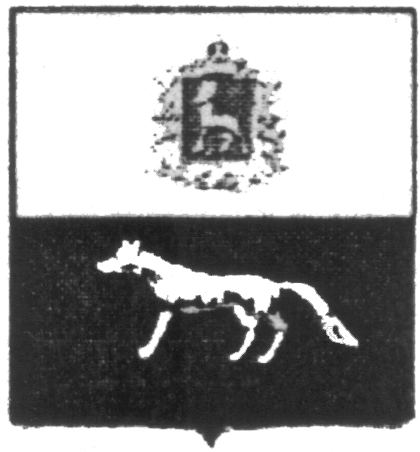 П О С Т А Н О В Л Е Н И Еот  29.12.2018г.   № 58Об утверждении муниципальной программы «Развитие сферы культуры и молодежной политики на территории сельского поселения Черновка муниципального района Сергиевский» на 2019-2021гг.В соответствии с п. 1, 3 ст. 179 Бюджетного кодекса Российской Федерации, Федеральным законом от 06.10.2003 № 131-ФЗ «Об общих принципах организации местного самоуправления в Российской Федерации» и Уставом сельского поселения Черновка, в целях повышения эффективности развития сферы культуры и молодежной политики, Администрация сельского поселения Черновка муниципального района СергиевскийПОСТАНОВЛЯЕТ:1.Утвердить муниципальную программу «Развитие сферы культуры на территории сельского поселения Черновка муниципального района Сергиевский» на 2019-2021гг.( Приложение №1 к настоящему Положению)2.Установить, что расходные обязательства, возникающие в результате принятия настоящего постановления, исполняются за счет средств местного бюджета в пределах общего объема бюджетных ассигнований, предусматриваемого на соответствующий финансовый год.3.Опубликовать настоящее Постановление в газете «Сергиевский вестник».4..Настоящее Постановление вступает в силу с 01 января 2019года.Глава сельского поселения Черновка муниципального района Сергиевский                                         Беляев А.В.Паспорт программы«Развитие сферы культуры на территории сельского поселения Черновка муниципального района Сергиевский» на 2019-2021гг.1.     Характеристика проблемы и необходимость ее решения.   Сегодня сфере культуры отводится все большая роль в формировании человеческого капитала и культурной среды современного общества.   Сфера культуры в поселении представлена СДК МАУК «Межпоселенческий культурно-досуговый центр», поселенческой библиотекой МБУК «Межпоселенческая центральная библиотека». Учреждения культуры клубного типа занимаются социально-культурной, культурно-досуговой, информационно-просветительной деятельностью, которая определяет культурную политику в поселении.        Библиотеки являются информационным, социокультурным, образовательным центром сельского поселения Черновка. Библиотеки видят свою миссию в том, чтобы сделать информационные, интеллектуальные и духовные ресурсы максимально доступными и полезными каждому потребителю.Материально - техническое оснащение учреждений культуры на сегодняшний день отстает от современных требований и остро нуждается в укреплении и совершенствовании. В то же время, качество услуги при проведении мероприятий, во многом зависит от комфортности и дизайна помещений, новизны и яркости сценического оформления, качества звуко- и свето- оборудования, современной системы безопасности.В последние годы ценностные ориентации населения, а в особенности молодежи, претерпевают изменения, что является результатом кризиса ценностей в российском обществе. На этом фоне особенно беспокоящим становится широкое распространение среди населения комплекса гражданской неполноценности.  Молодежь плохо ориентируется в понятиях патриотизма и гражданственности, около 50% подростков в возрасте 12-17 лет имеют низкий уровень знаний истории родного района, 35% опрошенных подростков хотели бы родиться не в России, а в другой стране, 38% - не считают службу в Вооруженных Силах Российской Федерации своей конституционной обязанностью.Врезультате у молодежи в огромном дефиците оказались те качества личности, которые воздействуют на сохранение связей во всех типах общностей, начиная с семьи и заканчивая государством. Среди этих качеств – гражданственность, долг, патриотизм.Реализация Программы способствует более эффективному и быстрому достижению  на территории поселения основных целей сферы культуры и государственной политики в молодежной среде.2. Основные цели и задачи муниципальной программы.     Целью настоящей Программы является:- Проведение муниципальной политики в области культуры, искусства, сохранение и использование историко-культурного наследия; - Реализация молодежной политики на территории сельского поселения Черновка.    Способствовать достижению данной цели будет решение следующих задач:- Создание условий для реализации конституционного права граждан, проживающих на территории муниципального района Сергиевский, на получение культурных услуг и участие в культурной деятельности, сохранение и развитие своих этнокультурных традиций;- Обеспечение прав граждан на свободу всех видов творчества, участие в культурной жизни;- Обеспечение доступа к культурным ценностям посредством современных информационно-коммуникационных технологий и ресурсов;- Обеспечение доступа социально незащищенных категорий граждан к услугам в сфере культуры;- Обеспечение деятельности объектов культуры,  создание равных возможностей доступа к культурным благам, ценностям и информации для всех жителей района.- Патриотическое, нравственное и духовное воспитание молодежи и подрастающего поколения, проживающего на территории сельского поселения Черновка.Достижение поставленных целей и выполнение задач будет осуществляться через выполнение мероприятий Программы, скоординированных по срокам и использованию финансовых ресурсов.3.     Сроки реализации программы         Срок реализации программы с 2019-2021 гг.4.     Ресурсное обеспечение программы       Источниками финансирования программы являются средства из бюджета сельского поселения Черновка, а так же внебюджетные источники.5.   Целевые индикаторы оценки эффективности  реализации программы
6. Управление программой и контроль за ее реализациейКонтроль за реализацией мероприятий и целевым использованием бюджетных средств осуществляет Администрация сельского поселения Черновка муниципального района Сергиевский и  Контрольно-ревизионное управление муниципального района Сергиевский. Приложение №1к муниципальной программеПеречень мероприятий муниципальной программы «Развитие сферы культуры и молодежной политики на территориисельского поселения Черновка муниципального района Сергиевский» на 2019-2021 годыПРИЛОЖЕНИЕк постановлению администрации сельского поселения Черновка муниципального района Сергиевский№  58    от 29.12.2018г.Наименование программыМуниципальная программа «Развитие сферы культуры и реализация молодежной политики на территории сельского поселения Черновка муниципального района Сергиевский» на 2019-2021 годыМуниципальная программа «Развитие сферы культуры и реализация молодежной политики на территории сельского поселения Черновка муниципального района Сергиевский» на 2019-2021 годыИсполнители ПрограммыАдминистрация сельского поселения Черновка муниципального района Сергиевский; организации, осуществляющие деятельность на территории поселения – участники ПрограммыАдминистрация сельского поселения Черновка муниципального района Сергиевский; организации, осуществляющие деятельность на территории поселения – участники ПрограммыОсновная цель ПрограммыПроведение муниципальной политики в области культуры, искусства, сохранение и использование историко-культурного наследия; Реализация молодежной политики на территории сельского поселения ЧерновкаПроведение муниципальной политики в области культуры, искусства, сохранение и использование историко-культурного наследия; Реализация молодежной политики на территории сельского поселения ЧерновкаОсновные задачи ПрограммыДля достижения поставленных целей в ходе реализации мероприятий Программы решаются следующие задачи:- Создание условий для реализации конституционного права граждан, проживающих на территории муниципального района Сергиевский, на получение культурных услуг и участие в культурной деятельности, сохранение и развитие своих этнокультурных традиций;- Обеспечение прав граждан на свободу всех видов творчества, участие в культурной жизни;- Обеспечение доступа к культурным ценностям посредством современных информационно-коммуникационных технологий и ресурсов;- Обеспечение доступа социально незащищенных категорий граждан к услугам в сфере культуры;- Обеспечение деятельности объектов культуры,  создание равных возможностей доступа к культурным благам, ценностям и информации для всех жителей района.- Патриотическое, нравственное и духовное воспитание молодежи и подрастающего поколения, проживающего на территории сельского поселения ЧерновкаДля достижения поставленных целей в ходе реализации мероприятий Программы решаются следующие задачи:- Создание условий для реализации конституционного права граждан, проживающих на территории муниципального района Сергиевский, на получение культурных услуг и участие в культурной деятельности, сохранение и развитие своих этнокультурных традиций;- Обеспечение прав граждан на свободу всех видов творчества, участие в культурной жизни;- Обеспечение доступа к культурным ценностям посредством современных информационно-коммуникационных технологий и ресурсов;- Обеспечение доступа социально незащищенных категорий граждан к услугам в сфере культуры;- Обеспечение деятельности объектов культуры,  создание равных возможностей доступа к культурным благам, ценностям и информации для всех жителей района.- Патриотическое, нравственное и духовное воспитание молодежи и подрастающего поколения, проживающего на территории сельского поселения ЧерновкаСроки и этапы реализации Программы2019- 2021 годы.2019- 2021 годы.Источники финансирования программыОбщий объем финансирования программы в 2019-2021 годах:всего – 543,81598тыс.рублейв том числе:2019 год – 443,81598тыс.рублей2020 год – 50,00000 тыс.рублей2021 год – 50,00000 тыс.рублейБюджет сельского поселения Черновка муниципального района СергиевскийОбщий объем финансирования программы в 2019-2021 годах:всего – 543,81598тыс.рублейв том числе:2019 год – 443,81598тыс.рублей2020 год – 50,00000 тыс.рублей2021 год – 50,00000 тыс.рублейБюджет сельского поселения Черновка муниципального района СергиевскийОжидаемые конечные результатыОжидаемые конечные результаты- Удельный вес населения, участвующего в культурно-досуговых мероприятиях, проводимых муниципальными организациями культуры и в работе любительских объединений (доля охвата населения основными программными мероприятиями от общего числа сельского поселения Черновка муниципального района Сергиевский);- Количество жителей сельского поселения Черновка муниципального района Сергиевский вовлеченных в социокультурную деятельность;- Количество экземпляров библиотечного фонда общедоступных библиотек муниципального района Сергиевский на 1 000 человек населения;- количество трудоустроенных подростков в течение года в сельском поселении ЧерновкаСистема контроля за   исполнением  программыСистема контроля за   исполнением  программыКонтроль за исполнением программы осуществляет Глава сельского поселения Черновка муниципального района Сергиевский№п/пНаименование целевого индикатора (показателя) ПрограммыЕдиница измеренияЗначение целевого индикатора (показателя)Значение целевого индикатора (показателя)Значение целевого индикатора (показателя)Значение целевого индикатора (показателя)№п/пНаименование целевого индикатора (показателя) ПрограммыЕдиница измерения2018 год (отчетный период)Плановый периодПлановый периодПлановый период№п/пНаименование целевого индикатора (показателя) ПрограммыЕдиница измерения2018 год (отчетный период)2019 год2020 год2021 годКоличество посещений культурно-массовых мероприятий на платной основеЧел.499500501502Количество детей, привлекаемых к участию в творческих мероприятияхЧел.1093109410951096Численность участников клубных формирований Чел.115116117118Количество посещений муниципальных общедоступных библиотек Чел.7005700670077008Количество экземпляров новых поступлений в библиотечные фонды общедоступных библиотек ед.303304305306№ п/пНаименование мероприятияОтветственные исполнители (соисполнители)Срок реализацииОбъем финансирования по годам, тыс. рублейОбъем финансирования по годам, тыс. рублейОбъем финансирования по годам, тыс. рублейОбъем финансирования по годам, тыс. рублейИсточники финансирования№ п/пНаименование мероприятияОтветственные исполнители (соисполнители)Срок реализации201920202021ВсегоИсточники финансирования1Проведение программных массовых мероприятий, направленных на сохранение и развитие традиций и обрядов национальных культур в селах поселенияАдминистрация сельского поселения Черновка2019-202150,0000050,0000050,00000150,00000Бюджет поселения2Создание условий для организации досуга и обеспечение жителей поселения услугами организаций культуры, в том числе организация содержания домов культуры поселенияАдминистрация сельского поселения Черновка2019-2021353,4435000353,44350Бюджет поселения3Организация библиотечного обслуживания населения, комплектование и обеспечение сохранности библиотечных фондов библиотек поселенийАдминистрация сельского поселения Черновка2019-202118,355150018,35515Бюджет поселения4Организация и осуществление мероприятий по работе с детьми и молодежью в поселенииАдминистрация Сельского поселения Черновка2019-202122,017330022,01733Бюджет поселенияИТОГО443,8159850,0000050,00000543,81598